Take Me Out To The Ballgame…..vs. New Orleans Zephyrs                              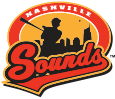 
Trevecca Nazarene University FAITH NIGHTS® #3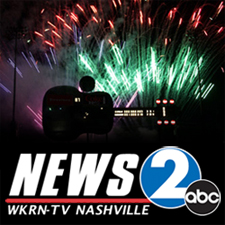 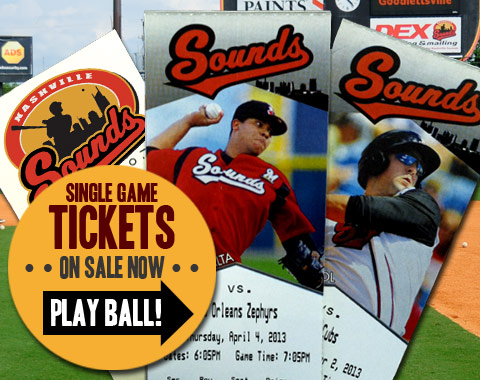 Saturday, June 15 - Chris August
5:35 p.m. concert, 6:35 p.m. game
NEWS 2 Postgame Saturday Fireworks

 Groups of 15 or More: $12Groups of 15+ receive a Reserved Ticket and voucher for a Hot Dog & Soft Drink for $12 each**If we don’t get a group of 15, tickets will be at regular game day prices with no guarantee of us sitting together as a group.  Regular game day reserved ticket price is $15, general admission is $11.  Concessions are extra. **Tickets must be paid in advance.  Please contact Janice Martin by Saturday, June 8, to let her know you are interested and make arrangements to get payment to her.  Janicemartin13@gmail.com